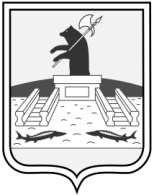 Администрация городского округа город РыбинскЯрославской областиПОСТАНОВЛЕНИЕот_________________                                                                                 №_________ О внесении изменений в постановление Администрациигородского округа город Рыбинскот 14.08.2019 № 2060В соответствии с Федеральным законом от 06.10.2003 № 131-ФЗ «Об общих принципах организации местного самоуправления в Российской Федерации», Градостроительным кодексом Российской Федерации, руководствуясь Уставом городского округа город Рыбинск Ярославской области, ПОСТАНОВЛЯЮ:1. Внести в Административный регламент предоставления муниципальной услуги «Выдача уведомления о соответствии (несоответствии) указанных в уведомлении о планируемом строительстве параметров объекта индивидуального жилищного строительства или садового дома установленным параметрам и допустимости (и (или) недопустимости) размещения объекта индивидуального жилищного строительства или садового дома на земельном участке», утвержденный постановлением Администрации городского округа город Рыбинск  от  14.08.2019 № 2060 «Об утверждении Административного регламента предоставления муниципальной услуги», следующие изменения:1.1. Раздел 1 «Общие положения» изложить в следующей редакции:«1. Общие положения1.1. Административный регламент предоставления муниципальной услуги «Выдача уведомления о соответствии (несоответствии) указанных в уведомлении о планируемом строительстве параметров объекта индивидуального жилищного строительства или садового дома установленным параметрам и допустимости (и (или) недопустимости) размещения объекта индивидуального жилищного строительства или садового дома на земельном участке» (далее - Административный регламент) разработан в целях оптимизации административных процедур, повышения их качества и доступности, определяет порядок и стандарт предоставления муниципальной услуги по выдаче уведомления о соответствии (несоответствии) указанных в уведомлении о планируемом строительстве параметров объекта индивидуального жилищного строительства (за исключением строительства объектов индивидуального жилищного строительства с привлечением денежных средств участников долевого строительства в соответствии с Федеральным законом от 30.12.2004 № 214-ФЗ «Об участии в долевом строительстве многоквартирных домов и иных объектов недвижимости и о внесении изменений в некоторые законодательные акты Российской Федерации») или садового дома установленным параметрам и допустимости (недопустимости) размещения объекта индивидуального жилищного строительства или садового дома на земельном участке (далее - муниципальная услуга).Административный регламент также определяет особенности предоставления муниципальной услуги в электронной форме и через многофункциональный центр предоставления государственных и муниципальных услуг.1.2. Муниципальная услуга предоставляется физическому и юридическому лицу, являющемуся застройщиком в соответствии с п. 16 ч.1 Градостроительного кодекса Российской Федерации (далее - заявитель).1.3. Информирование о порядке предоставления муниципальной услуги.1.3.1. Муниципальная услуга предоставляется Департаментом архитектуры и градостроительства Администрации городского округа город Рыбинск Ярославской области (далее - Департамент).  Место нахождения Департамента: Ярославская обл., г. Рыбинск, Крестовая ул., д. 77.Почтовый адрес Департамента: 152934, Ярославская область, г. Рыбинск, Крестовая ул., дом 77.График работы: понедельник - четверг с 8 часов 00 минут до 17 часов 00 минут;пятница с 8 часов 00 минут до 16 часов 00 минут;перерыв с 12 часов 12 минут до 13 часов 00 минут;суббота, воскресенье - выходные дни. Продолжительность рабочего дня, предшествующего нерабочему праздничному дню, уменьшается на 1 час.Прием по вопросам предоставления муниципальной услуги ведется по месту нахождения Департамента по следующему графику:понедельник с 13 часов 00 минут до 17 часов 00 минут;вторник с 09 часов 00 минут до 15 часов 00 минут;четверг с 09 часов 00 минут до 12 часов 00 минут.Справочные телефоны: приёмная: (4855) 28-32-73, т/факс (4855) 28-32-77; специалисты Департамента по вопросам предоставления услуги и ходе предоставления услуги: (4855) 28-32-74.Адрес Департамента на сайте Администрации городского округа город Рыбинск Ярославской области (далее - АГОГР): http://rybinsk.ru/admin/departments/architecture/645-architectura-doc.Адрес электронной почты: agu@rybadm.ru.Муниципальная услуга предоставляется по принципу «одного окна» через государственное автономное учреждение Ярославской области «Многофункциональный центр предоставления государственных и муниципальных услуг» (далее - многофункциональный центр, МФЦ).Местонахождение: Российская Федерация, Ярославская обл., г. Рыбинск, проспект Генерала Батова, д. 1.График работы, в том числе информирование и консультирование заявителей о порядке предоставления муниципальной услуги: - понедельник, среда, четверг, пятница, суббота: с 8 часов 00 минут до 18 часов 00 минут;- вторник: с 10 часов 00 минут до 20 часов 00 минут;- воскресенье - выходной.Справочные телефоны: 8(4855) 28-71-41.Адрес сайта многофункционального центра в информационно-телекоммуникационной сети «Интернет»: http://mfc76.ruАдрес электронной почты многофункционального центра: mfc@mfc76.ru.Информация о филиале многофункционального центра размещена на сайте многофункционального центра.Региональный центр телефонного обслуживания: 8(4852)49-09-49, 8(800)100-76-09.Прием заявлений и прилагаемых к нему документов, также может осуществляться посредством федеральной государственной информационной системы «Единый портал государственных и муниципальных услуг (функций)» www.gosuslugi.ru (далее - Единый портал),  с использованием государственных информационных систем обеспечения градостроительной деятельности с функциями автоматизированной информационно-аналитической поддержки осуществления полномочий в области градостроительной деятельности.1.3.2. Информация о предоставлении муниципальной услуги, об услугах, которые являются необходимыми и обязательными для предоставления муниципальной услуги, формы и образцы документов, доступные для копирования и заполнения, в том числе в электронной форме размещаются:1) на информационных стендах, расположенных в Департаменте, МФЦ;2) на официальном сайте Департамента в информационно-телекоммуникационной сети «Интернет» (http://rybinsk.ru/admin/departments/ architecture/645-architectura-doc);3) на Едином портале государственных и муниципальных услуг (функций) (https:// www.gosuslugi.ru) (далее - Единый портал);4) непосредственно при личном приеме заявителя в Департаменте или в МФЦ;5) по телефону Департамента или МФЦ;6) письменно, в том числе посредством электронной почты, факсимильной связи.1.4. Предоставление информации заявителям по вопросам предоставления муниципальной услуги, в том числе о ходе предоставления муниципальной услуги, о ходе рассмотрения обращения о предоставлении муниципальной услуги осуществляется:- в МФЦ при устном обращении - лично или по телефону;- в интерактивной форме Единого портала государственных и муниципальных услуг (функций);- в устной форме при личном обращении в Департамент или в МФЦ;- посредством телефонной связи: 8(4855) 28-32-75 в рабочее время;- с использованием электронной почты: agu@rybadm.ru.;- посредством почтового отправления по адресу: 152934, Ярославская область, г. Рыбинск, Крестовая ул., д. 77.Устное информирование осуществляется специалистами Департамента или МФЦ при личном обращении заявителя либо по телефону.Информация по устному обращению заявителя предоставляется непосредственно в момент обращения.Письменное информирование осуществляется на основании письменного обращения заявителя. Письменное обращение заявителя по вопросам предоставления муниципальной услуги рассматривается в срок, не превышающий 30 дней с момента поступления такого обращения в Департамент.Письменное обращение заявителя о ходе предоставления муниципальной услуги, о ходе рассмотрения обращения о предоставлении муниципальной услуги рассматривается в срок, не превышающий 3 рабочих дня с момента поступления такого обращения в Департамент.Обращение заявителя по вопросам предоставления муниципальной услуги, в том числе о ходе предоставления муниципальной услуги, о ходе рассмотрения обращения о предоставлении муниципальной услуги Департаментом оставляется без рассмотрения, в случае, если оно не содержит новых данных, вся изложенная в нем информация и приложенные документы ранее полно и объективно рассматривались, и заявителю был дан ответ, либо муниципальная услуга была оказана в полном объеме с учетом требований Административного регламента.Заявитель вправе обратиться с заявлением об оставлении запроса заявителя о предоставлении муниципальной услуги без рассмотрения. Информация о порядке и сроках предоставления муниципальной услуги предоставляется заявителю бесплатно. Информация о ходе рассмотрения заявления о предоставлении муниципальной услуги и о результатах предоставления муниципальной услуги может быть получена заявителем (его представителем) в личном кабинете на Едином портале или Региональном портале, а также в Департаменте при обращении заявителя лично, по телефону, посредством электронной почты.1.5. В рамках предоставления муниципальной услуги заявителю обеспечивается возможность осуществить запись на прием в Департамент и МФЦ для подачи уведомления о предоставлении муниципальной услуги через портал органов исполнительной власти Ярославской области (www.yarregion.ru),  Единый портал, выбрав удобные для заявителя дату и время приема в пределах установленного в уполномоченном органе или МФЦ графика приема заявителей.Запись на прием осуществляется посредством интерактивного сервиса Единого портала и (или) портала органов власти Ярославской области, с выбором удобных для заявителя даты и времени приема в пределах установленного в Департаменте графика приема заявителей.При осуществлении записи, совершения иных действий кроме прохождения процедуры идентификации и аутентификации и указания цели приема от заявителя не требуется. Уведомление о записи на прием поступает в Личный кабинет заявителя в течение 1 рабочего дня. Заявителю обеспечена возможность осуществить предварительную запись на прием для подачи уведомления о предоставлении муниципальной услуги в МФЦ посредством портала многофункционального центра (https://mfc76.ru), выбрав удобные для заявителя дату и время приема в пределах установленного в многофункциональном центре графика приема заявителей.».1.2. В разделе 2 «Стандарт предоставления муниципальной услуги» 1 абзац пункта 2.2 изложить в следующей редакции:«Наименование органа, предоставляющего муниципальную услугу: Департамент архитектуры и градостроительства Администрации городского округа город Рыбинск Ярославской области.».2. Опубликовать настоящее постановление в газете «Рыбинские известия» и разместить на официальном сайте Администрации городского округа город Рыбинск Ярославской области.3. Контроль исполнения настоящего постановления оставляю за собой.Глава городского округа город Рыбинск										Д.С. Рудаков  СОГЛАСОВАНОИ.о.директора Департаментаархитектуры и градостроительства                                                   П.Е.ХаритоноваНачальник юридического отделаАдминистрации                                                                                   Е.А. Ветрова  Исполнительглавный специалист-юрист Департаментаархитектуры и градостроительства                                                   Л.В. СалтыковаРАССЫЛКАОтдел делопроизводства							- 1экз.Пресс-служба Администрации городского округа город Рыбинск						- 1экз.Департамент архитектуры и градостроительства			- 1 экз.